                                                                          Rainbow warrior1 Où : Nouvelle Zélande2 Quand : 19853 Quoi : explosion du Rainbow warrior4 Conséquence : mort de Fernando photographe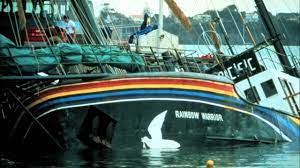 5 Cause : il a été chercher son appareil photo6 Pays : France7 compagnie : greenPace8 pm : françois miferand9 pm2 : charles hernu10 démission ministre défane